工业品外观设计国际分类专门联盟（洛迦诺联盟）大　会第三十七届会议（第22次例会）2017年10月2日至11日，日内瓦报　告经大会通过本大会涉及统一编排议程（文件A/57/1）的下列项目：第1、2、3、4、5、6、10、12、30和31‍项。关于上述各项的报告均载于总报告（文件A/57/12）。贾姆希德·哈米多夫先生（塔吉克斯坦）当选为大会主席；宋建华女士（中国）和古斯塔沃·梅希德先生（阿根廷）当选为副主席。[文件完]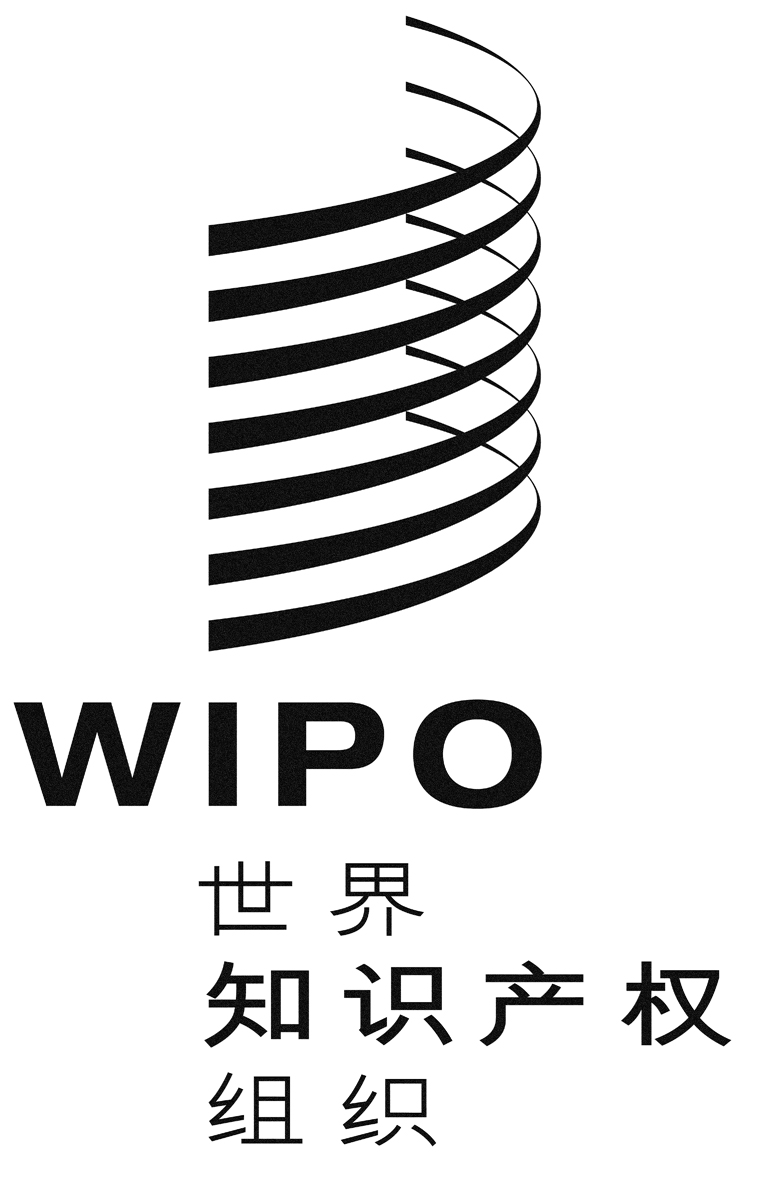 CLO/A/37/1LO/A/37/1LO/A/37/1原 文：英文原 文：英文原 文：英文日 期：2017年12月14日  日 期：2017年12月14日  日 期：2017年12月14日  